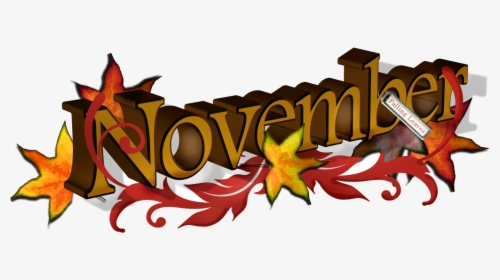 PRINCIPAL’S NEWSLETTER TO PARENTS                                       NOVEMBER 2020     Dear Parents,As we enter a new month that reminds us to be giving and thankful, I am thankful to be in partnership with our Parent Community at P.S. 132! It truly takes a village to raise a child and during our new pandemic norm, we need each other more than anything! As we navigate through life and try to get back to reality, I ask that you take some time to check on your personal wellness whether it be mental, physical, or financial. To be strong for our kids, we must take care of ourselves! I also would like to personally thank you for your patience during this time as we all are getting used to our new blended learning environment. I applaud your efforts for working with your students and becoming their new teacher! All beginning of year testing has ended, and instruction will begin to shift to meet the needs of each student. Students will begin meeting in small groups on Wednesday with their teachers to receive strategic interventions in ELA and Math based off our beginning of year testing data.  ELECTION DAY: On November 3rd, the school building will be closed due to Election Day. School is still in session and all students are expected to work remotely from home on that day. Class will begin at 8:30am for all students. REPORT CARDS / PARENT TEACHER CONFERENCES: On November 4th, we will be hosting our Virtual Parent Teacher Conferences in the afternoon and evening. The running times will be 11:30-1:30pm and 4:00 – 7:00pm. Please make an appointment with your child’s teacher. Report cards will be made available electronically and emailed to parents. In-Person students will receive a paper copy as well.PARENT WORKSHOPS: Our Guidance Counselor Ms. Hagin will be hosting two parent workshops this month. On November 5th she will be hosting a counseling and training session via Zoom at 5pm. On November 18th she will be hosting a parent and child workshop on racism via Zoom at 5pm. Please join to gain valuable information.RANDOM TESTING: On October 22nd NYC Test and Tracing conducted Random COVID Testing at our school. 39 tests were conducted, all having negative results. This random test will be conducted monthly. Parents have the option to say “No” to random testing. Students can still attend school if you choose not to consent to random testing.IN-PERSON LEARNING EXPECTATIONS: We expect all in-person students to come to school by 8:25am on their designated days to maximize instruction. Students should be reminded to wear their masks all day covering their nose. If your child is sick, please keep them home! When in-person students are working remote, they are expected to be logged into their classroom at 8:30am. REMOTE LEARNING EXPECTATIONS: We expect all Remote students (Group D) to be attending class daily and on time. If students cannot make an online session, please communicate to your child’s teacher. The expectation is that all assignments are completed in a timely manner. REMOTE LEARNING SURVEYS: In a letter from the Chancellor, we were informed that there will ONLY BE ONE OPT-IN WINDOW FOR FAMILIES TO MOVE FROM ALL-REMOTE TO HYBRID THIS YEAR.  The new schedule requires families to opt in to hybrid between November 2-November 15.  Schools will then have two-three weeks to reprogram and children will begin in their new classes the week of November 30 or December 7. For those of you who had planned to opt in this week and be in new classes November 16, this is a two-week delay.  For others, who had wanted to wait until late January or March to make a decision, you no longer are able to opt in later in the year. https://www.schools.nyc.gov/RLsurvey   Educationally yours,Dex Baptiste, Principal       SundayMondayTuesdayWednesdayThursdayFridaySaturday123 45672nd Marking Period BeginsGroup A & CRemote Learning for All Students!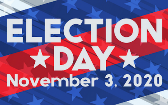 Group A & CRemote PTC: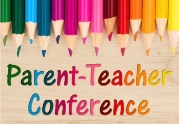 11:30-1:30pm                    4:00 -7:00pmParent Counseling and Training @5pm via Zoom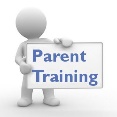 Group B & CGroup B & C891011 121314Group A & CGroup A & CNo School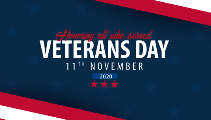 Group B & CGroup B & C1516 1718 192021Group A & CGroup A & CStudent Council Induction Ceremony @1pm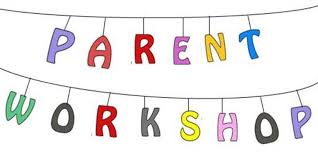 On Racism - 5pm via Zoom SLT Meeting @ 5pm Via Zoom CDEC Meeting @ 7pm Via Zoom Group B & CGroup B & C2223242526 27                           28PTA MEETING / Town Hall Mtg @ 5pm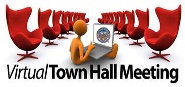 Group A & CGroup A & C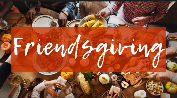 FriendsGiving Dance2pm Via Zoom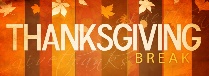 No SchoolNo SchoolReport Cards Distributed2930Group A & CFollow us @ 132Q _RBS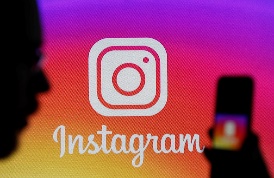 Visit Our Website -  WWW.PS132QRBS.ORG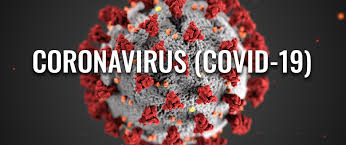              Visit schools.nyc.gov for COVID 19 UpdatesFollow us @ 132Q _RBSVisit Our Website -  WWW.PS132QRBS.ORG             Visit schools.nyc.gov for COVID 19 UpdatesFollow us @ 132Q _RBSVisit Our Website -  WWW.PS132QRBS.ORG             Visit schools.nyc.gov for COVID 19 UpdatesFollow us @ 132Q _RBSVisit Our Website -  WWW.PS132QRBS.ORG             Visit schools.nyc.gov for COVID 19 UpdatesFollow us @ 132Q _RBSVisit Our Website -  WWW.PS132QRBS.ORG             Visit schools.nyc.gov for COVID 19 UpdatesFollow us @ 132Q _RBSVisit Our Website -  WWW.PS132QRBS.ORG             Visit schools.nyc.gov for COVID 19 UpdatesFollow us @ 132Q _RBSVisit Our Website -  WWW.PS132QRBS.ORG             Visit schools.nyc.gov for COVID 19 Updates